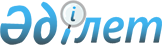 О внесении изменения в пункт 3 Решения Евразийского межправительственного совета от 30 апреля 2019 г. № 2Решение Евразийского Межправительственного Совета от 20 августа 2021 года № 8.
      В целях реализации Основных направлений реализации цифровой повестки Евразийского экономического союза до 2025 года, утвержденных Решением Высшего Евразийского экономического совета от 11 октября 2017 г. № 12, в соответствии с механизмами реализации проектов в рамках цифровой повестки Евразийского экономического союза, утвержденными Решением Евразийского межправительственного совета от 1 февраля 2019 г. № 1, Евразийский межправительственный совет решил:
      В абзаце третьем пункта 3 Решения Евразийского межправительственного совета от 30 апреля 2019 г. № 2 "О реализации проекта "Евразийская сеть промышленной кооперации, субконтрактации и трансфера технологий" слова "в 2020 - 2021 годах" заменить словами "в 2021 - 2022 годах".
					© 2012. РГП на ПХВ «Институт законодательства и правовой информации Республики Казахстан» Министерства юстиции Республики Казахстан
				
Члены Евразийского межправительственного совета:

От Республики Армения

От Республики
Беларусь

От Республики
Казахстан

От Кыргызской Республики

От Российской Федерации
